ALCALDIA MUNICIPAL DE USULUTÁN  Reparación de calles sobre la 4ª. Calle Oriente, Barrio la Parroquia.Fecha de Ejecución: octubre 2019. 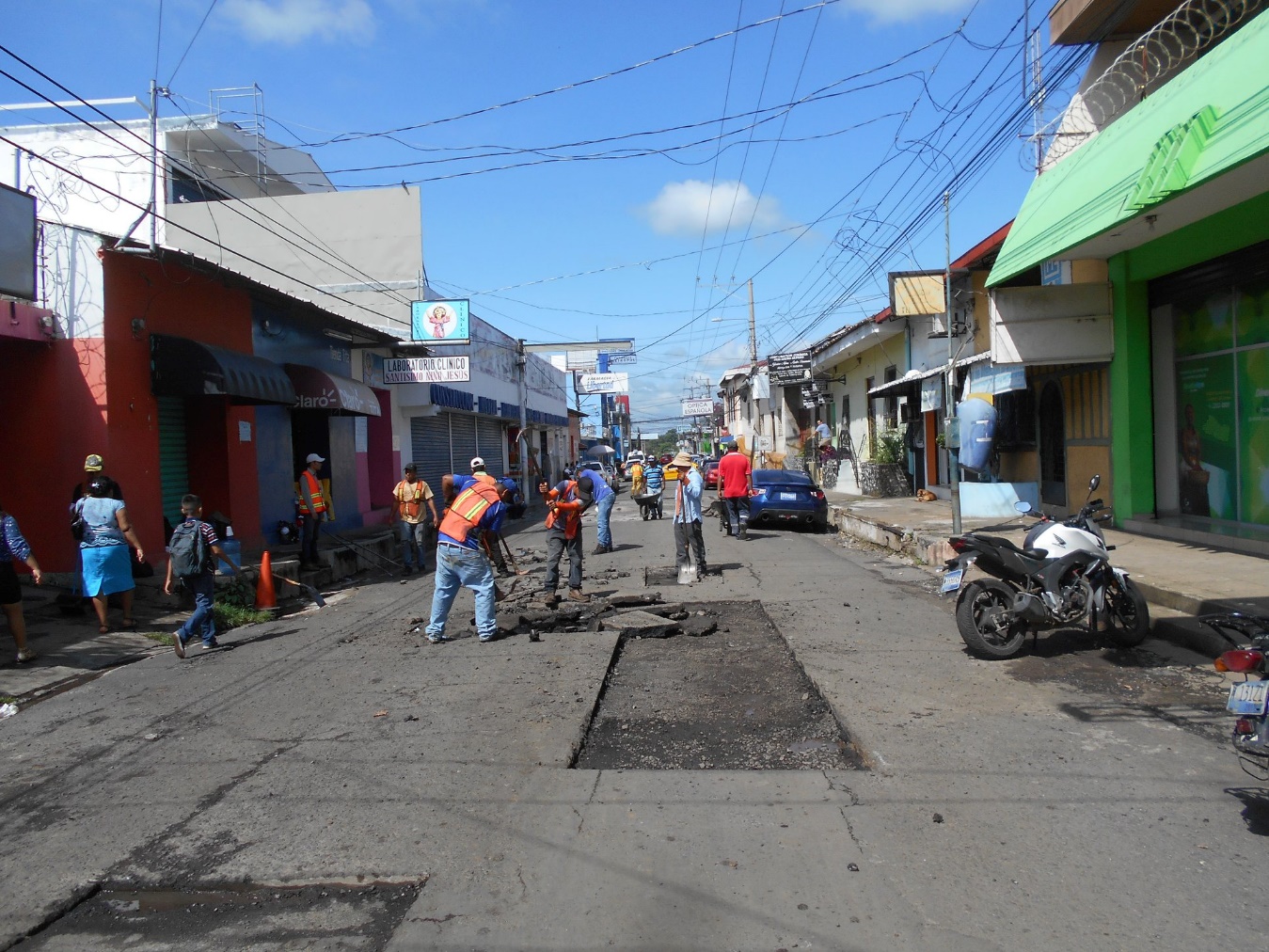 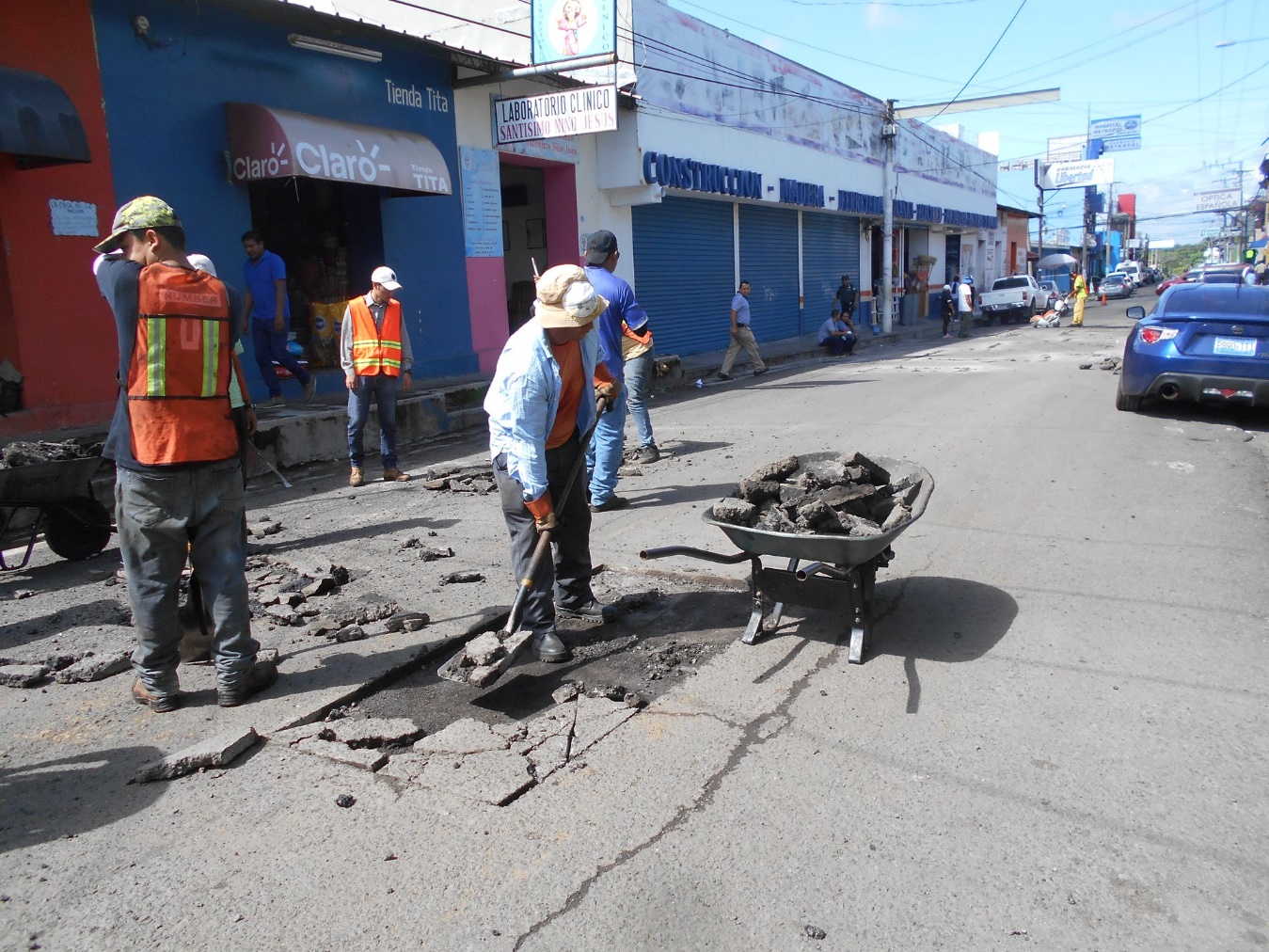 